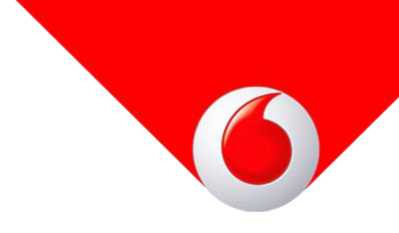 Dílčí smlouva o poskytování služebVodafone OneNet - Hlasové služby(Technická specifikace)K RÁMCOVÉ DOHODĚ O POSKYTOVÁNÍ SLUŽEB MOBILNÍHO OPERÁTORA PRO RESORT MINISTERSTVA KULTURYč. j.: MK 77184/2017, uzavřené dne: 12. 12 .2017 (dále jen „Rámcová dohoda“)Předmět Dílčí smlouvyV souladu se zněním Rámcové smlouvy se smluvní strany dohodly na poskytování služeb elektronických komunikací, jiných služeb a zboží ze strany Poskytovatele za podmínek uvedených v této Dílčí smlouvě a Obchodních podmínkách OneNet. Poskytování služeb se bude řídit specifikacemi uvedenými níže v této Dílčí smlouvě.Termíny a doba trvání Dílčí smlouvySlužba bude zřízena nejpozději do 60 dnů ode dne účinnosti této Dílčí smlouvy, nebude-li mezi stranami písemně dohodnuto jinak. Dílčí smlouva se uzavírá na dobu určitou, a to na dobu 48 měsíců od okamžiku její účinnosti.Hlasový tarifní plánTarifní plán č. 1Dílčí smlouva o poskytování služebJe-li hlasová služba poskytována pomocí ADSL/VDSL, nevztahuje se na ní Dohoda o garantované úrovni služeb.INDIVIDUÁLNĚ SJEDNANÉ CENYVolání v rámci ČR:Tarifní plán č. 2Volání v rámci ČR:ROAMINGCeny služeb OneNet Roaming EU & World v zóně 1, odpovídají cenám služeb platných do ostatních mobilních sítích v České republice a sjednaných ve Smlouvě jako Tarifní plány.Dílčí smlouva o poskytování služebTarify Připojení - Mobilní dataOneNet Mobilní připojení nesdílenéHlasová VPN a Virtuální ústředna Vytvoření hlasové VPN:Název hlasové VPN:Zavedení administrátorského heslaV souladu s čl. 5.1 Obchodních podmínek OneNet bude zavedeno 6ti místné číselné administrátorské heslo:	Dílčí smlouva o poskytování služebObecná ustanoveníVeškeré ceny uvedené v této Dílčí smlouvě jsou uvedeny bez DPH; k cenám bude připočtena aktuální sazba DPH.Pokud není v této Dílčí smlouvě uvedeno jinak, slova začínající velkým písmenem mají význam specifikovaný v Rámcové smlouvě a Obchodních podmínkách OneNet.Pokud není v této Dílčí smlouvě uvedeno jinak, použijí se na poskytování služeb Obchodní podmínky OneNet a platný Ceník, který je k dispozici na www.vodafone.czÚčastník podpisem této Dílčí smlouvy potvrzuje, že se seznámil s obecnou specifikací služby, která stanoví bližší podmínky poskytování této služby a že s touto obecnou specifikací služby souhlasí. Aktuální verze této obecné specifikace je k dispozici buď na vodafone.cz nebo na vyžádání u Poskytovatele.Sítí Vodafone je pro účely poskytování služeb Vodafone OneNet myšlena telekomunikační síť společnosti Vodafone Czech Republic, a.s., na území České republiky.Tato Dílčí smlouva se uzavírá ve dvou (2) stejnopisech, z nichž každá ze smluvních stran obdrží po jednom. Tato Dílčí smlouva může být měněna pouze písemně; písemnou formou není pro účely změny Dílčí smlouvy výměna e-mailových či jiných elektronických zpráv.Seznam příloh:Příloha k Dílčí smlouvě OneNet hlas -: Přehled telefonních číselDatum:	Datum:	Václav Kubík, Key Account ManagerJméno a funkce oprávněného zástupce PoskytovateleDoc. Dr. et Ing. Jiří Fajt, Ph. D., generální ředitelJméno a funkce oprávněného zástupce ÚčastníkaIdentifikace smluvních stranIdentifikace smluvních stranPoskytovatel: Vodafone Czech Republic a.s.Sídlo: náměstí Junkových 2, 155 00 Praha 5Účastník: Národní galerie v PrazeSídlo/místo podnikání: Staroměstské náměstí 606/12,11000 PrahaIČ: 25788001Oprávněný zástupce: Václav Kubík(dále jen „Poskytovatel“)IČ: 00023281Oprávněný zástupce: Doc. Dr. et Ing. Jiří Fajt, Ph. D.,                                   generální ředitel(dále jen „Účastník“)Osoby oprávněné k jednání za Účastníka ve věci:Osoby oprávněné k jednání za Účastníka ve věci:Změn Objednávky služeb: XXXXXXXXXXXXVyúčtování ceny za poskytnuté Služby: XXXXXXXXXXXXX Technických záležitostech: XXXXXXXXXXXXXXTel: /email: XXXXXXXXX / XXXXXXXXXXXXXXXXXXTel: /email: XXXXXXXXX / XXXXXXXXXXXXXXXXXXTel: /email: XXXXXXXXX / XXXXXXXXXXXXXXXXXXIdentifikace službyIdentifikace službySouhrnný název služeb: Vodafone OneNet - Hlasové službyk Rámcové dohodě č. j.: MK 77184/2017Požadavek na: zřízení službyDílčí smlouva/verze: 1/1Nahrazuje Dílčí smlouvu/verzi:Fakturační údajeFakturační údajeFakturační skupina č.: 1Adresát: Národní galerie v PrazeUlice, č. p.: Staroměstské náměstí 606/12PSČ, Město: 11000 PrahaTarifní plány: všeTP1Uživatel mobilního čísla s minutovou sazbou (pravidelná měsíční)Hlasový tarif s minutovou sazbou1 ,- KčTyp službyCena za jednotkuCena za jednotkuTyp službyDo sítě VodafoneDo ostatních národních sítíZ mobilu na mobil0,35 Kč/min0,35 Kč/minZ mobilu na pevnou0,35 Kč/min0,35 Kč/minVnitrofiremní volání (VPN)0,- Kč/min/SMS - textové zprávy0,60 Kč/SMS0,60 Kč/SMSUživatelskýpoplatekDatový tarifAutomatickýDokupObjem dokupuCena za dokup datNeomezené volání a SMS v rámci ČR - TP2170 ,- KčBez Dat---TP2Cena za jednotkuCena za jednotkuTP2Do sítě VodafoneDo ostatních sítíZ mobilu na mobil0,- Kč/min0,- Kč/minZ mobilu na pevnou0,- Kč/min0,- Kč/minVolání v rámci VPN0,- Kč/min/SMS - textové zprávy0,- Kč/SMS0,- Kč/SMSTarifní plánDatovýobjemMěsíční platba [ Kč ]Dostupné dokupyDostupné dokupyDostupné dokupyDostupné dokupyAutomatické dokupyAutomatické dokupyTarifní plánDatovýobjemMěsíční platba [ Kč ]Dokup č. 1Dokup č. 1Dokup č. 2Dokup č. 2Automatické dokupyAutomatické dokupyTarifní plánDatovýobjemMěsíční platba [ Kč ]ObjemCenaObjemCenaDokup č.PočetOneNet Mobilní připojení1 GB70 ,-1 GB130 ,---10OneNet Mobilní připojení3 GB100 ,-1 GB130 ,---10OneNet Mobilní připojení10 GB160 ,-1 GB130 ,---10OneNet Mobilní připojení50 GB330 ,-1 GB130 ,---10